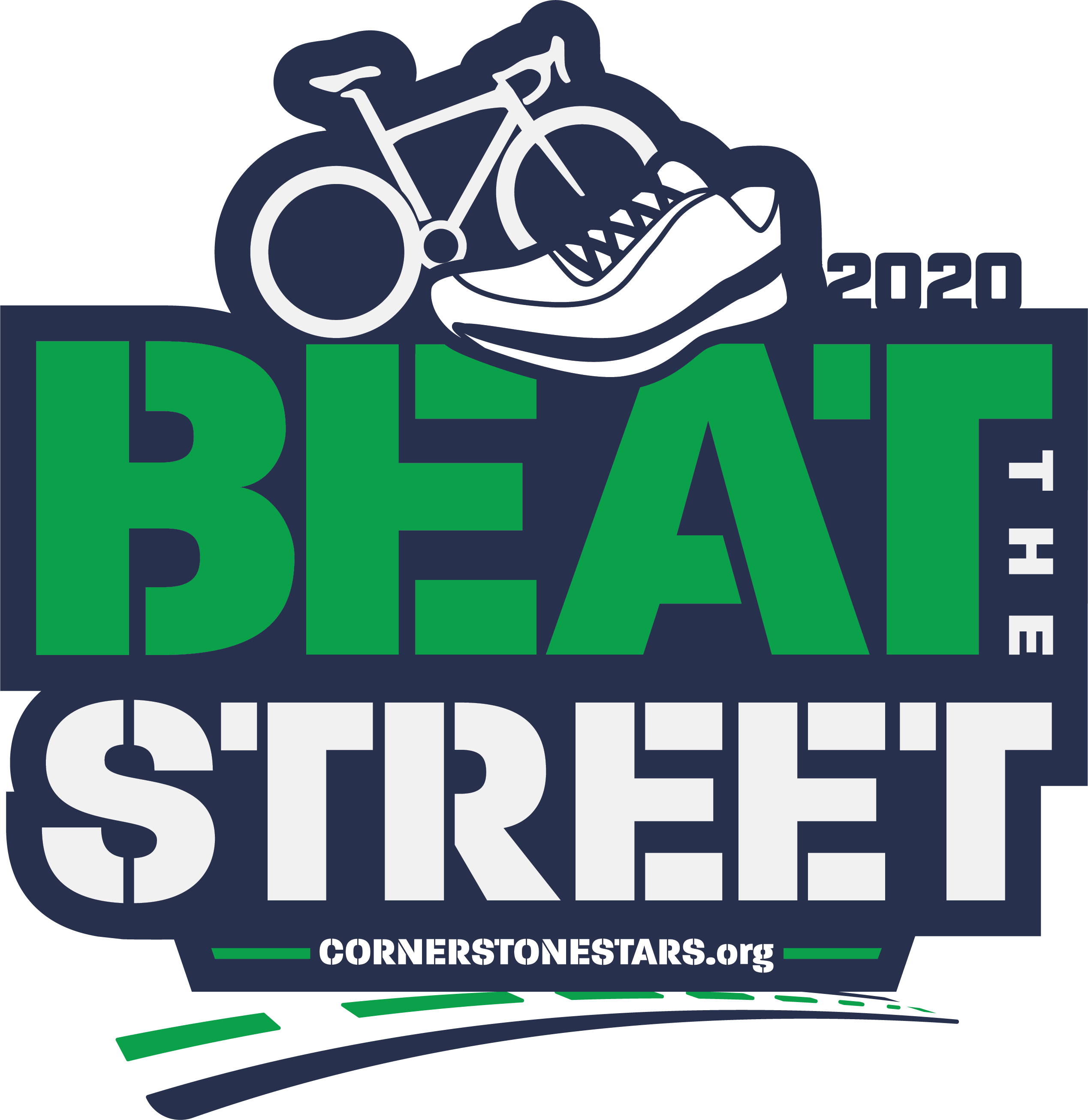 Half Marathon, 10K, 5K Run, 1M Fun Run, 30 mile, 50 mile & 70 mile Bike TourMay 2, 20204th & Elm Church Parking LotPlatinum Level Sponsorship- $5,000 Large logo at top of all advertisements (2 spots available)Business featured at fiesta dinner table & 6 ticketsGold Level Sponsorship - $1,000Logo on t-shirt and cinch sack              Business featured at fiesta dinner table & 4 ticketsLogo on window posters, signs, and bannersSilver Level Sponsorship - $500Smaller logo on t-shirt and cinch sacks2 Tickets to fiesta dinnerSmaller logo on banner Bronze Level Sponsorship - $250Name of business or individual listed on t-shirt and cinch sack2 tickets to dinnerName listed on banner *All sponsorship levels will have the opportunity to put advertisements in cinch sacks (business cards, brochure, coupon, pen, magnet, etc.)* All sponsorship levels will be given a booth/table on day of race if desired and requested     Yes!  Our business would like to be a sponsor for the 8th annual Beat the Street for Little Feet Half Marathon, 10K , 5K , 1 mile Fun Run, 30, 50 and 70 mile bike tours!      We DO_________ want to have a booth or table on race day.    We DO NOT______ want to have a booth or table on race day.I understand that I will have a check (amount listed below based on your level of sponsorship) made out to Cornerstone Christian School, along with a business card/logo by my chosen date. Signature______________________________      This will ensure that your logo or name is listed on the banners, posters, t-shirts and advertisements correctly.  We can pick up the donation or you can mail it to:Cornerstone Christian SchoolP.O. Box 917Sweetwater, TX 79556   Once your check is received, you will receive a letter of receipt for a donation to our 501(c)(3) organization.  Thank you for your support! We are striving for this to be an event that everyone looks forward to each year.Please check your sponsorship level and preferred date of donation check:_________ Platinum ($5,000) _________ Gold ($1,000)_________ Silver ($500)_________ Bronze ($250)_________This month_________ December 1st_________February 1st_________March 28thBusiness Name ______________________________________Signature _____________________________________________Title of your position ________________________________Date ___________________________________________________